Allegato A     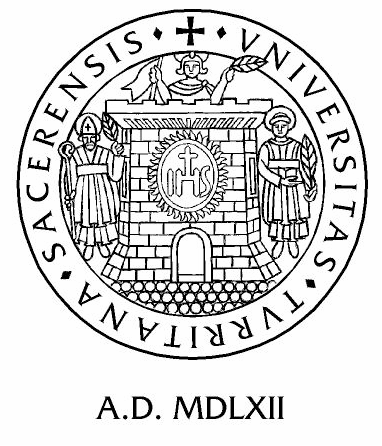 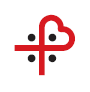                                                                Spett.le                          Azienda Ospedaliero- Universitaria di Sassari						  Struttura Complessa Acquisizione Beni e Servizi						   Via Michele Coppino n. 26, 07100 Sassari Il/la sottoscritto/a ______________________________________________________________________________                                               (cognome)                                                                  (nome)nato a ______________________________________________  (______)  il _______________________________                                               (luogo)                                                          (prov.)residente a _____________________________________________________________________________(_____)                                                                                                   (luogo)                                                                                                                           in  Via  __________________________________________________________________________ n. ____________                                                                       (indirizzo)in qualità di ____________________________________________dell’impresa ______________________________                                                                                                                                                            (ragione sociale)_______________________________________________________________________________________________con sede legale in _________________________________________________________________________________partita iva ______________________________________ cod. fiscale ________________________________________CHIEDEdi essere invitato alla procedura negoziata per l'affidamento della fornitura annuale di accessori per strumentario chirurgico ortopedico per la U.O.C. Ortopedia e Traumatologia SSA dell’Azienda Ospedaliera Universitaria di Sassari.A tal fine, ai sensi degli articoli 46 e 47 del D.P.R. 28 Dicembre 2000 n° 445, consapevole delle sanzioni penali, nel caso di dichiarazioni non veritiere, di formazione o uso di atti falsi, richiamate dall’art. 76 del D.P.R. 445 del 28 dicembre 2000;DICHIARAChe i dati dell'Impresa che rappresenta sono i seguenti:Ragione/Denominazione sociale e forma giuridica: ____________________________________________________________________________________________________________________________________________________________________________________Registro Imprese CCIAA di ______________________________ n°____________________________________Sede Legale in ____________________________ via ___________________________________ n° _________Recapito telefonico ________________________________________ Fax ______________________________Indirizzo posta elettronica ____________________________________________________________________Indirizzo P.E.C. (Posta Elettronica Certificata) _____________________________________________________partita iva ______________________________________   cod. fiscale ________________________________che non sussistono condizioni ostative alla partecipazione agli appalti pubblici ai sensi degli artt. 80 del D. Lgs. n° 50/2016 e dall'art. 53, comma 16-ter, del D.Lgs. N° 165/2001;di accettare senza riserva alcuna quanto previsto nell'Avviso;di essere consapevole che l'Azienda Ospedaliero - Universitaria di Sassari potrà sospendere in qualunque momento e a suo insindacabile giudizio la presente procedura;di essere informato e di accettare quanto stabilito dall’Azienda nell’avviso pubblicato nel link di cui all’avviso: https://www.aousassari.it/documenti/11_192_20190408092252.pdf. Il sottoscritto allega alla presente copia fotostatica fronte/retro di proprio documento di riconoscimento in corso di validità.Luogo e data ____________________							                     Firma del Rappresentante l’impresa							                     _____________________________